Vaikiškų knygų pasiūla yra milžiniška ir tėvams kyla daugybė klausimų, kaip išsirinkti ką skaityti ar pasiūlyti patiems perskaityti vaikams. Dalinamės 2020 metų leidyklų naujienomis – kuo galima pradžiuginti mažuosius skaitytojus.dėmesio vertos vaikiškos knygos, pasirodžiusios šiais metais 7-12 metų vaikams

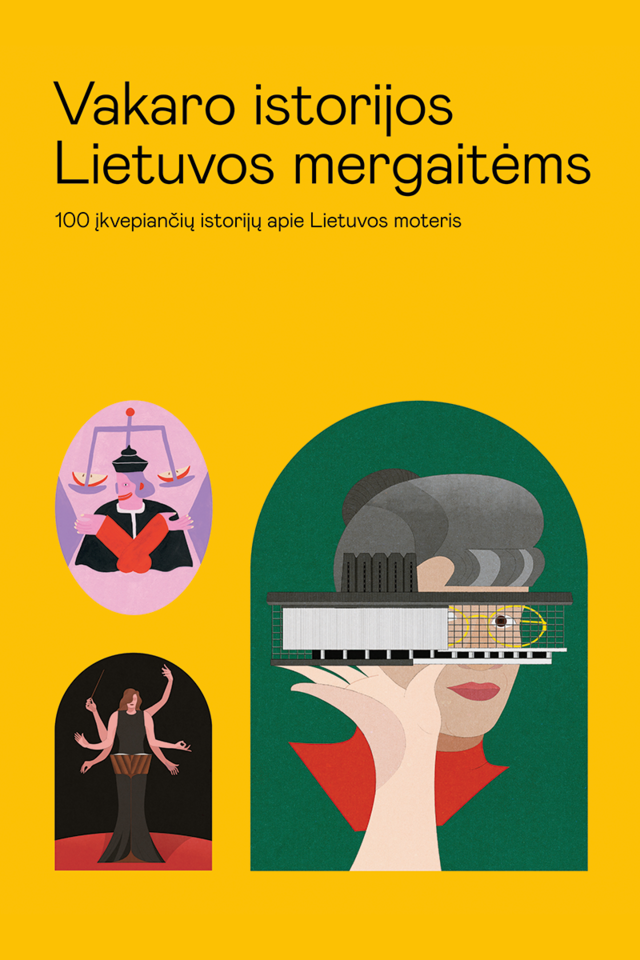 1. Viktorija Urbonaitė ir Viktorija Aprimaitė „Vakaro istorijos Lietuvos mergaitėms” (leidykla „Dvi tylos”) 100 pasakojimų apie realias lietuves moteris, dideliais, o kartais mažais ir nematomais darbais keitusias šalies istoriją ar savo aplinką. Šios knygos puslapiuose atrasite įkvepiančių istorijų apie karžygę, čempionę, medžių globėją, karinio laivo kapitonę leitenantę, motociklininkę ir tyliąją kovotoją, smalsiąją ieškotoją, cirko pradininkę ir daugelio kitų mažiau žinomų profesijų atstoves, gyvenančias visai šalia mūsų. Nepaprastas istorijas užrašė Viktorija Aprimaitė ir Viktorija Urbonaitė, iliustravo 19 lietuvių iliustruotojų, knygos dizainu rūpinosi Ugnė Balčiūnaitė. 
2.Linas Jonauskas „Kur ieškoti rudojo lokio ir kiti nutikimai gamtoje” (leidykla „Baltos lankos”) Gamtos gidas jauniesiems tyrinėtojams. Ar kada susimąstei, kokia įspūdinga gamta mus supa? Srauniame upelyje prie Vilniaus neršia didingos lašišos, o Lietuvos šiaurėje giliai po žeme tūno daugybė dinozaurų laikų įrodymų. Ką čia! Į mūsų šalį kasmet pasisvečiuoti užsuka galingi rudieji lokiai. Taip, tikrų tikriausi lokiai! Ir tai tik kelios vyšnaitės ant torto. 

3. Britta Teckentrup „Atrask žuvų pasaulį” (leidykla „Nieko rimto”) Atrask žuvų pasaulį! Kaip? Užsidėk nardymo akinius ir nerk į vandenį. Pamatyk upes, kur šokinėja lašišos. Tyrinėk rifus, kur papūgžuvės kramsnoja koralus. Panersi net į kelių tūkstančių metrų gylį, kur šviesą skleidžia kai kurių žuvų kūnai. Žuvų pasaulis yra kerintis ir pilnas staigmenų. Garsioji iliustratorė Britta Teckentrup spalvingai atvaizduoja šiuos nuostabius gyvūnus.

4. Dovilė Junigeda „Kalno durys” (leidykla „Tyto alba”) Debiutuojanti rašytoja kviečia pasinerti į paslaptingus nuotykius, nutikusius trims draugams -– Vilei, Teklei ir Simui, kurie vieną naktį Veliuonoje Ramybės kalne randa duris. Jie net neįtarė, kad už durų – tunelis, o tunelio gale... nesakysime, kas! Draugai pakliūva ten, kur atsidurti niekuomet net nesvajojo – ir prasideda neįtikėtini, nepaprasti trijų draugų nuotykiai ir jų draugystės išbandymai.5. Danguolė Kandrotienė „Pasaiba ir receptų vagys“ (leidykla „Debesų ganyklos“) Jo akys žalios, kojytės trumpos, pilvukas atsikišęs ir nuolat alkanas. Pasaiba puikiai žino, kad su alkanu pilvuku negali nei galvoti, nei žaisti. O kol mamiotė, grįžusi iš darbo, pagamins vakarienę, gali ir badu numirti, tad kodėl skanumynų nepasigaminus pačiam? Tai ketvirtoji knygų serijos apie nenuoramą Pasaibą dalis.
6. Andė Šeperd „Berniukas, kuris augino drakonus”(leidykla „Tyto alba”) Tomo namuose gyvena ne šuo, ne žiurkėnas ir net ne tarantulas. Jo namų augintiniai yra… drakonai! Keisčiausia, kad jis išsirito iš vaisiaus, kurį Tomas parsinešė iš senelio sodo. Kas galėjo pagalvoti, kad taip atsitiks? Niekas! Užtat dabar Tomas turi neįtikėtinai nuostabų drakoną, vardu Blyksnis, ir daugybę rūpesčių. Nes drakoną auginti namie – labai sudėtinga!
7. Deividas Valjamsas „Ledo pabaisa” (leidykla „Tyto alba”) Autorius dabar yra pats mėgstamiausias vaikų rašytojas pasaulyje! O ši knyga – tai pasakojimas apie dešimtmetę našlaitę ir dešimties tūkstančių metų senumo mamutą… Elzė, gyvenanti Kirmėlynėje – baisiausioje našlaičių prieglaudoje, kokią tik galima įsivaizduoti, pabėga iš prieglaudos ir viena klajoja šaltomis Londono gatvėmis. Vienintelis jos prieglobstis – Gamtos istorijos muziejus,į kurį atkeliauja Ledo Pabaisa – mamutas, miręs prieš 10 000 metų, tačiau puikiausiai išsilaikęs iki šių dienų. Elzė privalo jį pamatyti! Ir ne tik. O kas, jei pavyktų šį vargšą gauruotą mamuto mažylį… atgaivinti? Taip prasideda didysis jos gyvenimo nuotykis!
8. Mattas Haigas „Ivė ir gyvūnai” (leidykla „Tyto alba”) Tai pasakojimas apie vienuolikmetę Ivę ir jos neįtikėtiną, nepaprastą talentą. Kokį? Ivė gali girdėti, ką gyvūnai galvoja. O kartais jai pavyksta perduoti gyvūnams, ką galvoja ji pati. Skamba kaip svajonės išsipildymas, tiesa? Tačiau kodėl tada Ivės tėtis draudžia jai ne tik naudotis šiuo talentu, bet ir kam nors prasitarti apie jį? Ir kodėl jis vengia kalbėti apie tai, kaip žuvo Ivės mama? Laukia ilgas ir kupinas nuotykių kelias visa tai išsiaiškinti.
9. Vytautas V.Landsbergis „Kaip pelytė Zita žmogumi pavirto” (leidykla „Dominicus”) Naujai Vilijos Kvieskaitės iliustruotas jau žinomos pasakos leidimas. Pelytė Zita ir tarakonas Dzioba atlieka daugybę žygdarbių: išlaisvina Zitos tėvelius, nugali katiną Mickų ir svarbiausia – išgelbsti pasaulį nuo teroristų bombos. Tai pirmoji dviejų dalių nuotykių istorijos dalis.

10. Kristina Ohlsson „Mumijos mįslė“ (Lietuvos rašytojų sąjungos leidykla) Vieną lietingą naktį Eldsaloje pasigirsta keistas dundesys. Ir pasklinda siaubingas dvokas. O rytą Herbertas su Sele aptinka pievoje atsivėrusią didelę smegduobę. Joje matyti paslaptingas mūras, bet niekas nepamena, kad čia būtų stovėjęs namas. Netrukus miestelio kapinėse randami du tušti atidengti karstai. Kurgi dingo negyvėliai? Ir kokių baisių dalykų nutiko smegduobėje aptiktame rūsyje? Herbertas ir Selė išsyk supranta, kad visiems gresia didelis pavojus. „Mumijos mįslė“ – kvapą gniaužianti istorija, skirta 8–12 metų skaitytojams. Pirmoji serijos knyga – „Zombių karštinė“, antroji – „Vilkolakio paslaptis“.

11. Agnieszka Stelmaszyk „Lobių ieškotojai. Deimantų slėnio mįslė” (leidykla „Nieko rimto”). Troškimas surasti paslaptingąjį Deimantų slėnį, kurio beieškodamas lordas Artūras Kavendišas visai išėjo iš proto, archeologijos mylėtojams Bartekui, Anei, Merei Džeinei, Džimui ir Martinui, kaip jau įprasta, atneša kupiną išbandymų nuotykį. Taip jie atkeliauja į tolimąją Australiją! O šiame gamtininkų rojumi vadinamame žemės kampelyje ne tik be galo karšta, bet ir kiek baugu – negali žinoti, kada būsi užpultas ryklio ar mirtinai pavojingo voro.

12. E. B. White „Stiuartas Litlis” (leidykla „Nieko rimto”) Kai gimė antras ponios Frederik Litl sūnus, visi iš karto pamatė, kad jis ne didesnis už pelę. O dar tiksliau sakant, tas kūdikis iš tiesų visais atžvilgiais ir buvo visai panašus į pelę. Ūgio apie penkių centimetrų, turėjo smailią pelės nosį, pelės uodegą, pelės ūsus ir buvo malonus bei drovus, kaip pelei ir priklauso. O paaugęs jis ne tik liko panašus į pelę, bet ir elgėsi kaip kuo tikriausia pelė: nešiojo pilką skrybėlę ir vaikščiojo su maža lazda.

13. Neringa Vaitkutė „Klampynių kronikos 2. Neramios dienos” (leidykla „Nieko rimto”) Mažosiose Klampynėse vyksta paslaptingi ir baugūs dalykai, o trijulė vaikų sukasi pačiame siautulio viduryje. Tiesą sakant, dažniausiai tie kraupūs įvykiai prasideda nuo nekalto „žiauriai nuobodu, ką čia nuveikus?“ ir visada baigiasi nenuspėjamai.

14. Anna Sewell „Juodasis gražuolis” (leidykla „Nieko rimto”) Ar kada pagalvojote, kas nutiktų, jei labai norėtumėte ką nors pasakyti, bet negalėtumėte? Kaip pasikeistų pasaulis, jei visi, pastebėję neteisybę, nenumotų ranka ir nenueitų šalin? O ką jaučia žirgas, kai juo jojate? Juodasis Gražuolis visuomet atlieka savo pareigą sąžiningai ir savęs negailėdamas. Deja, žmogus jam ne visada atsidėkoja tuo pačiu ir pamiršta, kad ne tik jis, bet visos pasaulio būtybės yra vertos meilės ir pagarbos.

Skaitykite daugiau: https://www.lrytas.lt/tevams/seimos-gidas/2020/03/24/news/26-demesio-vertos-vaikiskos-knygos-pasirodziusios-siais-metais-14173868/